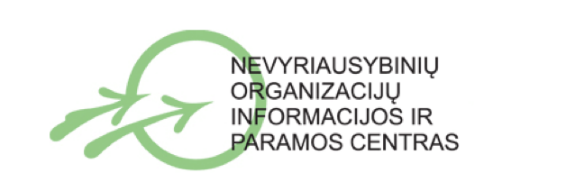 NUOMONĖ DĖL VIEŠOJO SEKTORIAUS SKIRIAMO FINANSAVIMO NEPAVALDŽIOMS INSTITUCIJOMS KONKURSO AR VIEŠŲJŲ PIRKIMŲ BŪDU GALIMYBIŲ PALYGINIMOJaunimo reikalų departamentui prie LR socialinės apsaugos ir darbo ministerijos2021 m., Vilnius Viešojo sektoriaus asignavimų valdytojas ar bet kuri valstybės  institucija ir įstaiga gali pasirinkti įvairius būdus kaip skirti lėšas ar pirkti paslaugas iš nepavaldžių organizacijų ar fizinių asmenų, tačiau svarbiausia, kad procesas būtų vykdomas laikantis lygiateisiškumo, nediskriminavimo, abipusio pripažinimo, proporcingumo ir skaidrumo principų. Būtina akcentuoti, skiriamas finansavimas negali būti laikoma „paramos skyrimu“, kadangi valstybės institucijoms paramą teikti draudžiama. Viešojo sektoriaus asignavimų valdytojai savo valdomų programinių biudžetų lėšas nepavaldžioms insitucijoms gali skirti įstatymuose numatytais skirtingais būdais kaip viešieji pirkimai, subsidijos, dotacijos, projektų konkursai ir t.t. Šiame dokumente pateiksime nuomone dėl dviejų būdų, kurie šiandien aktualūs jaunimo nevyriausybinėms organizacijoms, t.y. projektų konkurso ir viešųjų pirkimų.   Projektų konkursai Programinis biudžetas – tai biudžetas, kuris sudaromas pagal programas ir kuriame dėmesys skiriamas veikloms, skirtoms apibrėžtai misijai ir strateginiams tikslams įgyvendinti. Programų įgyvendinimui asignavimų valdytojai gali skelbti viešus projektų konkursus pagal patvirtintus konkursų aprašus. Konkursų organizatoriai vykdo projektų konkursus (viešųjų paslaugų teikėjų atranką), sudaro finansavimo sutartis ir programų įgyvendinimo ir sutarčių sąlygų priežiūrą.Projektai gali būti trumpalaikiai (nuo 6 iki 12 mėnesių), kuriais siekiama per trumpą laiką išbandyti naujus metodus, socialinių inovacijų veiklas, prisidėti prie aktualių problemų sprendimo arba skubiai reaguojant į ekstrinę (ekstremalią) situaciją, kuriai reikia intensyvios ir trumpalaikės intervencijos; arbailgalaikiai (nuo 1 iki 3 ar net 5 metų, o užsienio šalyse ilgalaikės programos vykdomos net 12 metų), kuriais siekiama teikti kokybiškas viešąsias paslaugas užtikrinant jų tęstinumą, nepertraukiamumą, kokybės stebėseną. Projektų sėkmės atveju projektų tęstinumas yra garantuojamas strateginio plano programų tęsimu. Nesėkmės atveju – įvertinamos neigiamos panašių projektų rizikos ir/arba analizuojamos nesėkmės priežastys. Taip pat iš anksto numatomas rizikos valdymas bei tikėtinos pasekmės panašių projektų įgyvendinimo atveju ateityje.Tikslinga atkreipti dėmesį, kad projektinis finansavimas gali būti skiriamas biudžetiniams metams, bet pats projektas gali būti ir 2-3 metų trukmės, sutarties sąlygose nustatant, kad ateinančių metų biudžetas yra preliminarus, priklausomai nuo institucijos oficialiai patvirtinto biudžeto. Projektų pranašumas prieš valstybės ar savivaldybės sprendimu kuriamų ir nuolat išlaikomų institucijų (biudžetinių ar viešųjų įstaigų) veiklą yra tas, jog projektų finansavimas užtikrina tinkamą ir realų programinio biudžeto formavimą. Tai yra tokio biudžeto, kuriuo siekiama ne išlaikyti esamas institucijas, tačiau tiesiogiai įgyvendinti strateginio plano uždavinius, pasiekti išsikeltus tikslus bei užtikrinti realių bendruomenės poreikių tenkinimą ir viešųjų paslaugų teikimą.Skelbiant projektų konkursus asignavimų valdytojams nebūtina patiems suplanuoti visas veiklas reikalingas programų rodikliams pasiekti, jiems pakanka administruoti projektų konkursus ir vykdyti sutarčių bei programos vykdymo priežiūrą. Organizacijos teikiančios projektus konkursams siūlo inovatyvius ar labiausiai tikslinių projektų grupių poreikius atitinkančias veiklas ir priemones.    Organizacijos įgyvendinusios projektus teikia tarpines ir galutines veiklos bei finansines ataskaitas. Teikiant atskaitas būtina pateikti visus išlaidas pagrindžiančius finansinius (sąskaitos ir pan.) ir veiklos (dalyvių sąrašai ir pan.) dokumentus. Viešieji pirkimaiPaslaugas (ar prekes) galima pirkti ir viešųjų pirkimų būdu įprasta tvarka pagal Viešųjų pirkimų įstatymą. Tačiau įstatyme yra numatyta galimybė pirkimus vykdyti rezervuotų sutarčių pagrindu, t.y. pagal 24 straipsnį „Rezervuota teisė dalyvauti tam tikrų paslaugų pirkimuose“ iš ne pelno organizacijų, vykdančių veiklą pagal žemiau pateiktus BVPŽ kodus:75121000-0 (švietimo paslaugos); 75122000-7 (sveikatos priežiūros paslaugos); 75123000-4 (būsto paslaugos); 79622000-0 (namų ūkio pagalbinių darbininkų parūpinimo paslaugos); 79624000-4 (slaugos personalo parūpinimo paslaugos); 79625000-1 (medicinos personalo parūpinimo paslaugos); 80110000-8 (ikimokyklinio ugdymo paslaugos); 80300000-7 (aukštojo mokslo paslaugos); 80420000-4 (E. mokymosi paslaugos); 80430000-7 (universitetinio suaugusiųjų švietimo paslaugos); 80511000-9 (darbuotojų mokymo paslaugos); 80520000-5 (mokomosios priemonės); 80590000-6 (mokymo paslaugos) nuo 85000000-9 (sveikatos priežiūros ir socialinio darbo paslaugos) iki 85323000-9 (bendruomenės sveikatos priežiūros paslaugos); 92500000-6 (bibliotekų, archyvų, muziejų ir kitos kultūrinės paslaugos); 92600000-7 (sportinės paslaugos); 98133000-4 (narystės organizacijų teikiamos paslaugos); 98133110-8  (jaunimo asociacijų teikiamos paslaugos); Šiuose pirkimuose gali dalyvauti tik tiekėjai, kurie atitinka šio straipsnio 2 dalyje nurodytus reikalavimus. Tokiu atveju pirkimo sutarties trukmė negali būti ilgesnė kaip 3 metai.Šiame Viešųjų pirkimų įstatymo straipsnyje yra įtvirtintos taisyklės, kai perkančiosios organizacijos gali apriboti tiekėjų, kurie gali pateikti pasiūlymus (paraiškas), ratą pagal jų vykdomą veiklą. Kitaip tariant, Viešųjų pirkimų tarnybos komentuojama norma yra leidžiama pozityvioji diskriminacija, t. y. situacija, kai įstatymas pateisina nelygiateisiškumą ir diferenciaciją, nes iš visų rinkoje veikiančių subjektų tik tam tikrai konkrečiai apibrėžtai kategorijai tiekėjų yra leidžiama dalyvauti viešuosiuose pirkimuose. Tačiau tokia situacija yra teisėtai leidžiama tik todėl, kad būtų pasiekti ir užtikrinti kiti teisiniai gėriai, sudarantys viešąjį interesą: skatinti sveikatos, socialinių ir kultūros sektorių puoselėjimą.Siekiant įsigyti kokybiškas ir standartus atitinkančias paslaugas rekomenduojama taikyti akreditacijos mechanizmą, kuris kuria pasitikėjimą, mažina riziką ir skatiną konkurenciją. Kad procesas galėtų vykti sklandžiai viena iš būtinų sąlygų yra tinkama teisinė bazė, t.y. įstatymai, viešųjų paslaugų aprašai (katalogai), finansavimo ir kokybės kontrolės tvarkų aprašai.AkreditacijaŠiandieninė patirtis švietimo ir sporto bei socialinių paslaugų srityje rodo, kad valstybė ir savivaldybės nustato fiksuotus finansavimo įkainius asmeniui (paslaugos gavėjui) bei atskirais atvejais budėjimo valandų (laukiant paslaugos gavėjų) fiksuotus įkainius, pagal kuriuos yra finansuojama įstaigos ar organizacijos veikla, skiriant lėšas pagal tai, kiek trunka darbas ir kiek joje yra paslaugos gavėjų. Tokia tvarka taikoma ikimokyklinio ugdymo, bendrojo ugdymo ir neformalaus ugdymo įstaigoms bei organizacijoms ar fiziniams (neformaliojo švietimo) teikėjams. Akreditacijos sistema jau keletą metų yra taikoma sveikatos sistemoje, 2021 metais akreditacijos sistema yra sukurta ir taikoma Socialinės apsaugos ir darbo ministerijos, finansuojant vaikų dienos centrų veiklą. O šiuo metu kaip tik vyksta socialinės priežiūros paslaugų akreditacijos procesas. Verta pabrėžti, jog viešai skelbiamame akreditacijos procese gali dalyvauti visi juridiniai asmenys, todėl tai iš esmės atitinka viešo konkurso sąlygas.Pagal patvirtintus tvarkų aprašas organizacijos suteikusios paslaugas nustatyta tvarka (teikiant prašymus apmokėti patirtas išlaidas (įprastu būdu ar specializuotų IT sistemų pagalba) nustatytu intensyvumu (kas mėnesį, ketvirtį ar metus)) pateikia veiklos ataskaitą ir sąskaitą apmokėjimui. Šiuo atvejų visų išlaidas pagrindžiančių dokumentų kopijų teikti nereikia.  Akreditacija: būtinoji pagal LR socialinių paslaugų įstatymą ir galima (taikoma) pačios institucijos iniciatyvaPagal Socialinių paslaugų įstatymo 251 straipsnį „Socialinės priežiūros akreditavimas“ reglamentuojama, kad 1) socialinę priežiūrą akredituoja savivaldybės socialinės apsaugos ir darbo ministro nustatyta tvarka ir kad 2) valstybės ir savivaldybių biudžetų lėšomis gali būti finansuojama tik akredituota socialinė priežiūra.Visos socialinės paslaugos yra aprašytos Socialinių paslaugų kataloge:Taigi, palydėjimo paslauga jaunuoliams (paslauga teikiama tėvų netekusiems ar socialinėje rizikoje gyvenantiems jaunuoliams nuo 16 iki 24 m.) gali būti finansuojama tik akredituotų paslaugos teikėjų, o kitos paslaugos – atviro, mobilaus darbo ar darbo su jaunimo gatvėje gali būti finansuojamos ir akreditavimo būdu, ir skelbiant projektinio finansavimo konkursą.Akreditavimo sistema: privalumai ir iššūkiaiAkreditavimo sistema Lietuvos viešųjų paslaugų teikime veikia švietimo, socialinių paslaugų ir sporto srityse. Apibendrinus visų šių sričių patirtį, galima sakyti, kad akreditacija iš esmės skiriasi nuo projektinio finansavimo tuo, kad ji yra efektyvi apibrėžtų paslaugų užtikrinimui. Tai yra, akreditacija yra ne pinigai organizacijai, o organizacijos klientui. Kitaip sakant, dėmesys perkeliamas iš organizacijos tiesiogiai į paslaugos gavėją. Akreditaciją gali suteikti bet kuri valstybinė institucija, siekianti pirkti viešąsias paslaugas. Akreditaciją gali gauti kiekviena pelno nesiekianti organizacija, atitinkanti akreditaciją suteikiančios ministerijos ar savivaldybės reikalavimus. Akreditacija negali būti nesuteikiama, jei prašanti organizacija atitinka visus reikalavimus. Tačiau akredituota organizacija negaus savivaldybės ar valstybės lėšų tol, kol nepradės teikti akredituotų paslaugų bent minimaliam tikslinės grupės atstovų skaičiui, o esant tinkamiems paslaugų gavėjams finansuotojas turi galimybę lanksčiau taikyti apmokėjimo už paslaugas tvarką ir išvengti prisirišimo prie finansinių metų. Tokiu būdu akreditacijos institutas užtikrina ne tik pačią paslaugą, bet ir paslaugų teikėjų konkurenciją, bei sudaro galimybes naujiems veikėjams įsijungti į paslaugų teikimą. Vis dėl to JRD atveju akreditacija (taip kaip su socialinėmis paslaugomis) yra įmanoma tik jei akreditavimas bus įrašytas i Jaunimo politikos pagrindų įstatymą, be šio įrašymo į įstatymą principas "sutarčių pasirašymas po akreditacijos suteikimo" neįmanomas. Tuo tarpu, projektinis finansavimas yra naudingesnis ieškant įvairių būdų žinomoms problemoms spręsti. Jis geriau tinka eksperimentams, ar poreikių analizei. Tačiau aiškiai žinant, kad konkreti tikslinė grupė turi gauti konkrečią paslaugą, akreditacija yra tinkamesnis būdas.Žinoma, geriausias variantas – derinti abi finansavimo formas. Projektinis finansavimas gali būti tinkamai naudojamas pačių akredituotų nevyriausybinių organizacijų stiprinimui. Be to, akreditacija/paslaugų krepšelis turėtų būti naudojamas paslaugų užtikrinimui, o projektinis finansavimas gali būti naudojamas naujų sprendimo būdų paieškai, trumpalaikėms naudingoms veikloms, vienkartiniams renginiams ar net specialioms paslaugoms teikti. Žinoma, projektinio finansavimo sutartis gali būti pasirašoma keleriems metams, tačiau Lietuvoje tai nedažna praktika. Svarbu atkreipti dėmesį, kad po trijų metų tikimybė pratęsti veiklą su ta pačia organizacija yra nedidelė, jei konkurse dalyvauja didelis kiekis nevyriausybinių organizacijų. Akreditavimo atveju, tris metus veikusi akredituota organizacija gali nebūti akredituota kitam periodui praktiškai tik dėl pačios organizacijos apsisprendimo, t.y. pačiai atsisakant toliau teikti paslaugas. Kitą vertus, organizacijos akreditacija nereiškia, kad organizacija būtinai gaus finansavimą. Jei organizacija neteiks paslaugų tikslinės grupės asmenims, tai neturės iš „krepšelio“ pinigų. Tačiau jei asmenų, kuriems skiriamas „krepšelis“ daugėja organizacijų paslaugų teikimo sąrašuose, tuomet įstaigai, suteikusiai akreditaciją ir finansuojančiai akredituotas paslaugas gali nebeužtekti šioms paslaugoms turimo biudžeto. Svarbu paminėti, kad akredituojanti įstaiga (ministerija ar savivaldybė) pagal savo vidinį akreditacijos tvarkos aprašą gali numatyti galimybę papildomai finansuoti akredituotą organizaciją ne „krepšelio“ principu, o siekiant suteikti papildomą pagalbą sprendžiant tos organizacijos paslaugų kokybės tobulinimo klausimus.Konkursinio finansavimo organizavimas Lietuvoje veikia jau 30 metų. Analizuojant projektinio finansavimo institutą galima įvardinti neigiamų jo aspektų – kai kurios savivaldybės iki šiol klaidingai suvokia šio instituto prasmę ir netinkamai jį taiko (pvz. „parama“ NVO ar religinėms organizacijoms; pinigų dalinimas visiems po lygiai ir pan.). Tiek savivaldybės, tiek NVO naudoja terminą – parama nevyriausybinėms organizacijoms, tad ydingas terminas „parama“ vis dar naudojamas, kuomet savivaldybės skiria nevyriausybinėms organizacijoms lėšas ne dėl to, kad šios prisidėtų prie savivaldybės strategijos įgyvendinimo, o tik dėl to, kad tos NVO tiesiog yra ir kad prašo pinigų savo veiklai. Tokiu būdu susiformavo keistas „paramos“ fenomenas, kuomet valstybės ir savivaldybių institucijoms pagal Labdaros ir paramos įstatymą draudžiama teikti paramą, šis terminas naudojamas teisiniuose projektinio finansavimo tvarkos aprašų dokumentuose. Viena didžiausių problemų kurią įvardina tiek savivaldybės, tiek nevyriausybinės organizacijos yra kvalifikuoti darbuotojai – jų trūkumas arba nebuvimas. Kvalifikuoti darbuotojai dabartinėje situacijoje arba dažniausiai arba jau dirba savivaldybėje ar jos įstaigose, arba išvyksta į didesnių galimybių regionus, tiek Lietuvoje, tiek užsienyje. Trijų metų projekto sutartis nesuteikia garantijų kad bus darbo po minėto termino. Būtent tai labiausiai trukdo išlaikyti kvalifikuotus žmones atokesnėse savivaldybėse. O kasmetiniai projektiniai konkursai neturi galimybės užtikrinti asmeninių pajamų visus 12 mėnesių per metus. Galiausiai, nevyriausybinės organizacijos iš vieno projekto negali išgyventi, todėl dažniausiai jos rašo paraiškas į visus įmanomus konkursus tiek savivaldybėje, tiek nacionaliniu ar ES lygmeniu. Todėl tokių organizacijų niekas negali laikyti profesionaliomis paslaugų teikėjomis, nes per gausybę projekto, jos įsipareigoję įgyvendinti pačias įvairiausias veiklas iš kurių, paslaugos, dažnai yra tik maža dalis. Šį argumentą geriausiai iliustruoja Klaipėdos miesto sporto sektorius. Įvedus sportininko krepšelį, išdiferencijavus krepšelio dydį pagal treniruojamų sportininkų pasiekimus ir visiems vienodomis sąlygomis (biudžetinėms ir NVO) užtikrinant savivaldybės turimą materialinę bazę (aikštės, salė bei inventorius) per paskutinius 7 metus padarytas didžiulis pokytis. Atsirado užtikrinta konkurencija, smarkiai padidėjo sportuojančių skaičius, garantuojamos vienodos sąlygos iš savivaldybės, todėl nebėra „mūsų ir jūsų“. ApibendrinimasProjektinis finansavimasPrivalumai:Geriausiai tinka įvairiausiems projektams finansuoti;Beveik nėra veiklos sričių apribojimų;Gali būti pasirenkamas organizacijų skaičius pagal turimą lėšų kiekį;Tiek savivaldybės, tiek ministerijos turi daug patirties rengiant projektinius konkursus;Nevyriausybinės organizacijos turi patirties ir geba parengti paraiškas, ataskaitas bei įgyvendinti projektus;Patogiausia organizuoti NVO veiklas iki metų trukmės;Labai tinka eksperimentams, naujų metodų ar veiklų paieškai, problemų sprendimui, konkrečių akcijų ar kampanijų organizavimo veiklos;Gali būti skiriamas finansavimas pačios NVO stiprinimui;Gali būti taikomas viešųjų paslaugų pirkimui.Sunkumai:Dažniausiai skiriamos lėšos iki vienerių metų veiklai;Metinių projektų finansavimas pasiekia organizacijas kovo mėnesį ar vėliau;Vėluojantis finansavimas dažnai sudaro galimybę laimėjus konkursą pasidengti išlaidas nuo metų pradžios, tačiau organizacijos labai rizikuoja turėdamos išlaidų, nes ne visos laimi konkursus, o nelaimėjus visos išlaidos tampa nuostoliu.  Labai sudėtinga paslaugų gavėjų apskaita vertinant visų vieno konkurso projektų įgyvendintojų veiklas;Vieno ar net kelių projektų nevyriausybinei organizacijai nepakanka, kad išgyventų, todėl atstovai ieško papildomų veiklų ar darbų;Lėšų panaudojimas yra ganėtinai suvaržytas (palyginus su kitomis finansavimo priemonėmis), sudėtinga keisti biudžetą ar panaudoti nenumatytiems dalykams;Organizacijos dirbdamos tik per projektus visai neturi „laisvų lėšų“, kuriomis galėtų būtų apmokamos kai kurios privalomos išlaidos;Niekaip nepadeda užtikrinti veiklos ar paslaugų konkurencijos (konkurencija tik paraiškų rašyme);Nepadeda koncentruoti kvalifikuoto personalo regionuose dėl nepastovumo ir garantijų trūkumo ilgalaikėje perspektyvoje;Atskiri projektinio finansavimo konkursai reikalauja organizacijos finansinio indėlio, kurio NVO dažniausiai neturi.Akreditacija/krepšelio principasPrivalumai:Geriausiai tinkamas finansuoti paslaugų teikimą;Užtikrina pačią paslaugą, o ne konkrečių organizacijų išlaikymą;Užtikrina skaidrumą ir viešumą (išvengiama skirtingo dydžio išmokų organizacijoms už tokį pat darbą);Tinkama priemonė formuoti konkurencinę aplinką, siekiant paslaugų kokybės;Sudaro galimybes užtikrinti vienodas sąlygas tiek biudžetinėms įstaigoms, tiek nevyriausybinėms organizacijoms teikti paslaugas;Užtikrina galimybę įsitraukti naujiems dalyviams į paslaugų teikimą;Trejų metų sutarties atveju yra užtikrinamas paslaugos teikimas 12 mėnesių per metus;Užtikrina galimybę paslaugų teikėjų organizacijoms išlaikyti kvalifikuotus darbuotojus nenutraukiant darbo sutarties;Akredituojanti įstaiga gali pasitvirtinti vidinės tvarkos aprašą pagal kurį galėtų be naujų konkursų suteikti papildomą finansavimą paslaugas teikiančioms organizacijoms (pvz., patalpų pritaikymui, kvalifikacijos kėlimui ir pan.);Sudaro galimybes organizacijai įtraukti savanorius bei pritraukti papildomą finansavimą.Sunkumai:Nepatogus būdas finansuoti veiklas, nesusijusias su paslaugomis konkretiems asmenims;Netinkamas būdas finansuoti įvairius socialinius eksperimentus, idėjų, metodų ar kitų inovacijų paieškas ir pan.;Sudėtinga vesti finansinio krepšelio gavėjų apskaitą, be užtikrinti paslaugų dubliavimą;Tiksliai neįvertinus asmenų, kuriems skiriamas finansinis krepšelis, gali būti finansų deficitas;Rizika netekti paslaugų teikėjų, jei jiems neužtikrinamas reikiamas tikslinės grupės asmenų skaičius, nesudarantis būtinojo finansinio minimumo, reikalingo vykdyti įsipareigojimus;Pakankamai naujas finansavimo būdas, neturi pakankamai patirties nei savivaldybės, nei NVO;Labai sudėtinga paslaugų teikimo kontrolė – ne kontroliuojant krenta paslaugų kokybė, netiksliai vedama klientų apskaita, o pradėjus kontroliuoti kontrolė dažnai tampa per didelė, griaunanti bendradarbiavimą ir apsunkinanti darbą abejoms pusėms;Savivaldybės trūksta patirties administruojant nepavaldžių organizacijų sklandų paslaugų teikimą.Kyla iššūkių finansuotojui sumažėjus finansavimo biudžetui ar neplanuotai padidėjus paslaugų gavėjų skaičiui.Projektų konkursaiRezervuotos sutartysAkreditacija/Finansavimas nustatyto dydžio („krepšelio“) principuGalimi dalyviaiNe pelno siekiantys viešieji juridiniai asmenys Ne pelno siekiantys viešieji juridiniai asmenys, vykdantys veiklą pagal apibrėžtą galutinį BVPŽ kodų sąrašą. Įstatymu leidžiama pozityvioji diskriminacijaNe pelno siekiantys viešieji juridiniai asmenys, fiziniai asmenys Reikalavimai Sąlygų aprašasTechninė specifikacijaPaslaugų aprašai Finansavimo sąlygų ir kokybės kontrolės tvarkų aprašai Trukmė Finansavimas 1 metai, tačiau sutartys gali būti sudaromos ir ilgesniam laikotarpiui Finansavimas maksimaliai 3 metaiDažniausiai akreditacija suteikiama 3 metams. Finansavimas 1 metai, tačiau galiojant akreditacijos periodui kitų metų finansavimas suteikiamas supaprastintų procedūrų būdu. Administravimas Projekto paraiškos parengimas, sutarties sudarymas, sutarties įgyvendinimas, ataskaitų parengimasPasiūlymo parengimas, sutarties vykdymas, sąskaitos išrašymas, priėmimo – perdavimo aktasTrejų metų sutarties sudarymas ir jos vykdymas, ataskaitų parengimas, administravimasApribojimai Priklauso nuo sąlygų aprašo, pvz. dažnu atveju negalimas ilgalaikio turto įsigijimas Ne visos ne pelno siekiančios organizacijos gali dalyvauti, nes patvirtintas baigtinis BVPŽ kodų sąrašas. Asignavimų valdytojai rengdami technines specifikacijas turi labai konkrečiai suplanuoti veiklas ir priemones, kurios būtinos siektiniems rodikliams įgyvendinti ir šios veiklos nėra ribojamos biudžetinių metų laikotarpio.Ne visos ne pelno siekiančios organizacijos gali dalyvauti, nes būtina atitikti akreditavimo sąlygas.Gali būti taikoma kuomet aiškiai galima identifikuoti paslaugos gavėjų skaičių ir apskaičiuoti standartinę sumą asmeniui dienai/mėnesiui/metamsPrivalumai Asignavimų valdytojui pakanka stebėti pagrindinius siektinus rodiklius. Projektų rengėjai siūlo inovatyvius sprendimus. Projektinis finansavimas yra inovacijų paieška ir naujų sprendimų (idėjų) finansavimasGalima rezervuoti finansavimo sumas pagal specialius BPŽP kodus ir paslaugas pirkti iš pelno nesiekiančių juridinių asmenų. Puiki alternatyva projektiniam finansavimui, užtikrinant tęstines veiklas. Mažesnė administracinė našta organizacijoms teikiant ataskaitas.Jau veikia švietimo, sveikatos ir socialinių paslaugų teikimo sistemoje, todėl galima remtis jų patirtimi siekiant sukurti liberalizuotą viešųjų paslaugų sektorių.Mažesnė administracinė našta organizacijoms teikiant ataskaitas.Bendrosios socialinės paslaugosSpecialiosios socialinės paslaugosSpecialiosios socialinės paslaugosSocialinės priežiūros (SP) paslaugosSocialinės globos (SG) paslaugos1. Informavimas
2. Konsultavimas
3. Tarpininkavimas ir atstovavimas 4. Maitinimo organizavimas 5. Aprūpinimas būtiniausiais drabužiais ir avalyne
6. Transporto organizavimas
7. Sociokultūrinės paslaugos 8. Asmeninės higienos ir priežiūros paslaugų organizavimas
9. Atvirasis darbas su jaunimu10. Mobilusis darbas su jaunimu
11. Darbas su jaunimu gatvėje 12. Kitos bendrosios socialinės paslaugos (pvz. maisto produktų nupirkimas, palydėjimas į įvairias įstaigas ir kt, dalis pagalbos į namus paslaugos 1. Pagalba į namus
2. Socialinių įgūdžių ugdymas, palaikymas ir (ar) atkūrimas
3. Apgyvendinimas savarankiško gyvenimo namuose
4. Laikinas apnakvindinimas
5. Intensyvi krizių įveikimo pagalba
6. Psichosocialinė pagalba
7. Apgyvendinimas nakvynės namuose 8. Laikinas atokvėpis
9. Pagalba globėjams (rūpintojams), budintiems globotojams, įtėviams ir šeimynų dalyviams ar besirengiantiems jais tapti
10. Apgyvendinimas apsaugotame būste
11. Vaikų dienos socialinė priežiūra 12. Palydėjimo paslauga jaunuoliams 1. Dienos socialinė globa
2. Trumpalaikė socialinė globa 3. Ilgalaikė socialinė globa
4. Laikinasis atokvėpis 